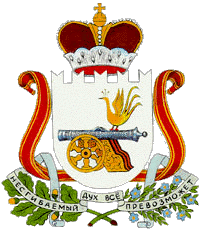 АДМИНИСТРАЦИЯ СТУДЕНЕЦКОГО СЕЛЬСКОГО ПОСЕЛЕНИЯ                              ШУМЯЧСКОГО РАЙОНА СМОЛЕНСКОЙ ОБЛАСТИПОСТАНОВЛЕНИЕ от «01»  августа  .           №  44 Руководствуясь  Федеральным законом от 27.07.2010 № 210-ФЗ «Об организации предоставления государственных и муниципальных услуг», постановлением Администрации Студенецкого сельского поселения Шумячского района Смоленской области  от 20.06.2011  № 27   «Об утверждении Порядка разработки и утверждения административных регламентов предоставления муниципальных услуг», Уставом Студенецкого сельского поселения Шумячского района Смоленской области, Администрация Студенецкого сельского поселения Шумячского района Смоленской  области   постановляет:1. Утвердить прилагаемый Административный регламент Администрации Студенецкого  сельского поселения Шумячского района Смоленской области по предоставлению муниципальной услуги  «Предоставление информации о порядке предоставления жилищно-коммунальных услуг населению»                                            2. Настоящее постановление разместить в Реестре государственных и муниципальных услуг (функций) Смоленской области                                                             3. Настоящее постановление вступает  в  силу  с  момента  его  подписания.                                       4. Контроль за исполнением настоящего постановления оставляю за собой.УТВЕРЖДЕНпостановлением Администрации                                                                                                                                                         Студенецкого сельского поселения                                                                                                                                              Шумячского района Смоленской области 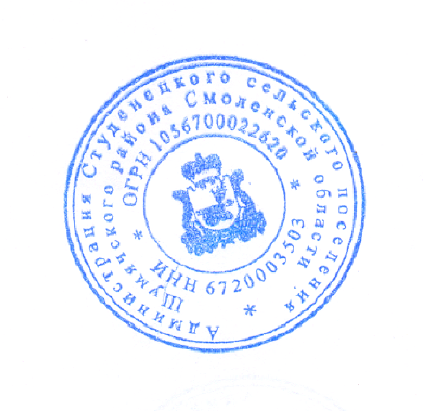 от «_____» ____________  2012 года    №  ___    АДМИНИСТРАТИВНЫЙ  РЕГЛАМЕНТпредоставления Администрацией Студенецкого сельского поселения Шумячского района Смоленской области муниципальной услуги «Предоставление информации о порядке предоставления жилищно-коммунальных услуг населению»1. Общие положения1.1. Предмет регулирования административного регламентаАдминистративный регламент предоставления муниципальной услуги «Предоставление информации о порядке предоставления жилищно-коммунальных услуг населению» (далее - Административный регламент) разработан в целях повышения качества исполнения и доступности результата предоставления муниципальной услуги, создания комфортных условий для потребителей муниципальной услуги, определяет порядок, сроки и последовательность действий (административных процедур) Администрации Студенецкого сельского поселения Шумячского района Смоленской области (далее - Администрация) при оказании муниципальной услуги.1.2. Термины, используемые в Административном регламентеВ настоящем Административном регламенте используются следующие термины и понятия:муниципальная услуга, предоставляемая Администрацией (далее - муниципальная услуга), - деятельность по реализации функций Администрации, которая осуществляется по запросам заявителей в пределах полномочий Администрации, по решению вопросов местного значения, установленных в соответствии с Федеральным законом от 6 октября 2003 года № 131-ФЗ «Об общих принципах организации местного самоуправления в Российской Федерации» и Уставом Студенецкого сельского поселения Шумячского района Смоленской области;заявитель - физическое или юридическое лицо (за исключением государственных органов и их территориальных органов, органов государственных внебюджетных фондов и их территориальных органов, органов местного самоуправления) либо их уполномоченные представители, обратившиеся в орган, предоставляющий муниципальные услуги, либо в организации, предоставляющие муниципальные услуги, с запросом о предоставлении муниципальной услуги, выраженным в устной, письменной или электронной форме;административный регламент - нормативный правовой акт, устанавливающий порядок предоставления государственной или муниципальной услуги и стандарт предоставления государственной или муниципальной услуги.1.3. Описание заявителей, а также физических и юридических лиц, имеющих право в соответствии с федеральным и областным законодательством, муниципальными нормативными правовыми актами либо в силу наделения их заявителями в порядке, установленном законодательством Российской Федерации, полномочиями выступать от их имени при взаимодействии с Администрацией, иными органами местного самоуправления и организациями при предоставлении муниципальной услугиПолучателями муниципальной услуги являются физические или юридические лица (далее - заявители).1.4. Требования к порядку информирования о порядке предоставления муниципальной услуги1.4.1. Сведения о месте нахождения, графике работы, номерах контактных  телефонов, адресах официальных сайтов и адресах электронной почты  Администрации:Место нахождения:                Смоленская  область,  ,  Шумячский  район,  д. Студенец,  д.136    Администрация  осуществляет  прием заявителей в соответствии со следующим графиком:
Понедельник:  с  9.00 ч.  до  17.00 ч.
Вторник:   с  9.00 ч.  до  17.00 ч.
Среда:   с  9.00 ч.  до  17.00 ч.
Четверг:   с  9.00 ч.  до  17.00 ч.
Пятница:   с  9.00 ч.  до  17.00 ч.
Перерыв:  с  13.00 ч.  до  14.00 ч.         1.4.2.Информация о местах нахождения и графиках работы Администрации  размещается: На информационных стендах Администрации;на Интернет-сайте Администрации муниципального образования «Шумячский район» Смоленской области http://www.admin. smolensk.ru/~shumichi/; 3) в печатном  средстве  массовой  информации:  «Информационный  вестник  Студенецкого  сельского  поселения»                                         4)   на региональном портале государственных услуг.1.4.3.	Размещаемая информация содержит также:1)  извлечения из нормативных правовых актов, устанавливающих порядок и условия предоставления муниципальной услуги;2)  текст административного регламента с приложениями;3) блок-схему (согласно Приложению № 2 к Административному регламенту);4)  перечень документов, необходимый для предоставления муниципальной услуги, и требования, предъявляемые к этим документам;5)  порядок информирования о ходе предоставления муниципальной услуги;6)  порядок обжалования действий (бездействия) и решений, осуществляемых и принимаемых Администрацией в ходе предоставления муниципальной услуги.1.4.4.	Информирование заявителей о порядке предоставления муниципальной услуги осуществляется в форме индивидуального информирования и публичного информирования.1.4.5.	Предоставление муниципальной услуги носит постоянный характер и не требует подготовки специальных документов получателями.1.4.6.	При ответе на телефонные звонки должностное лицо Администрации называет фамилию, имя, отчество, занимаемую должность, предлагает гражданину представиться и изложить суть вопроса.Должностное лицо Администрации при общении с заявителем (по телефону или лично) должно корректно и внимательно относиться к заявителю, не унижая его чести и достоинства. При устном информировании о порядке предоставления муниципальной услуги должно  использовать официально-деловой стиль речи.Во время разговора необходимо произносить слова четко, избегать «параллельных разговоров» с окружающими людьми и не прерывать разговор по причине поступления звонка на другой аппарат.Должностное лицо Администрации, при устном информировании о порядке предоставления муниципальной услуги, не вправе осуществлять информирование заявителя, выходящее за рамки стандартных процедур и условий предоставления муниципальной услуги и прямо или косвенно влияющее на индивидуальное решение гражданина.Должностное лицо Администрации, осуществляющее индивидуальное устное информирование о порядке предоставления муниципальной услуги, должно принять все необходимые меры для полного и оперативного ответа на поставленные вопросы. В случае невозможности предоставления полной информации - предложить гражданину обратиться за необходимой информацией в письменном виде либо назначить другое удобное для него время для устного информирования по интересующему его вопросу.1.4.7.	Индивидуальное письменное информирование о порядке предоставления муниципальной услуги при письменном обращении гражданина в Администрацию, осуществляется путем направления ответа почтовым отправлением.При индивидуальном письменном информировании ответ направляется заявителю в течение 30 дней со дня регистрации обращения.Ответ на обращение, поступившее в форме электронного документа, направляется в форме электронного документа по адресу электронной почты, указанному в обращении, или в письменной форме по почтовому адресу, указанному в обращении.Публичное информирование о порядке предоставления муниципальной услуги осуществляется посредством размещения соответствующей информации на информационных стендах в общественных местах.1.4.8.	Заявитель имеет право на получение сведений о стадии прохождения его обращения.2. Стандарт предоставления муниципальной услуги2.1. Наименование муниципальной услугиНаименование муниципальной услуги «Предоставление информации о порядке предоставления жилищно-коммунальных услуг населению»2.2. Наименование органа предоставляющего муниципальную услугу2.2.1. Муниципальную услугу предоставляет Администрация Студенецкого сельского поселения Шумячского района Смоленской области.2.2.2. Для предоставления муниципальной услуги не требуется обращения в иные органы государственной власти, органы местного самоуправления и организации.2.3.Результат предоставления муниципальной услугиКонечным результатом предоставления муниципальной услуги является:- предоставление информации о порядке предоставления жилищно-коммунальных услуг непосредственно заявителю, а также размещение информации о порядке предоставления жилищно-коммунальных услуг населению на официальном сайте Администрации;- в случае отказа в предоставлении муниципальной услуги заявителю направляется письменный мотивированный отказ в предоставлении муниципальной услуги по почте или в форме электронного документа.2.4. Срок предоставления муниципальной услугиСрок подготовки ответа на письменное обращение не должен превышать 30 дней с момента регистрации обращения.2.5. Правовые основания предоставления муниципальной услугиПредоставление муниципальной услуги осуществляется в соответствии с:- Конституцией Российской Федерации - Федеральным законом от 27.07.2010г. № 210-ФЗ «Об организации предоставления государственных и муниципальных услуг»;- Федеральным законом от 02.05.2006г. № 59-ФЗ «О порядке рассмотрения обращений граждан Российской Федерации» (далее - Закон об обращениях граждан);- Федеральным законом от 06.10.2003г. № 131-ФЗ «Об общих принципах организации местного самоуправления в Российской Федерации»;- Распоряжением Правительства Российской Федерации от 17.12.2009г. № 1993-р «Об утверждении сводного перечня первоочередных государственных и муниципальных услуг, предоставляемых в электронном виде»;- Уставом Студенецкого сельского поселения Шумячского района Смоленской области.2.6.Исчерпывающий перечень документов, необходимых для предоставления муниципальной услуги2.6.1. Для предоставления муниципальной услуги заявитель представляет следующие документы:- заявление (Приложение № 1 к административному регламенту).- копия паспорта или иного заменяющего его документа, удостоверяющего личность заявителя (для физических лиц);Запрос заявителя на предоставление муниципальной услуги приравнивается к согласию такого заявителя с обработкой его персональных данных в целях и объеме необходимом для предоставления муниципальной услуги. В случае, если для предоставления муниципальной услуги необходимо предоставление документов и информации об ином лице, не являющемся заявителем, при обращении за предоставлением муниципальной услуги заявитель дополнительно предоставляет документы, подтверждающие наличие согласия указанных лиц или их законных  представителей на обработку персональных данных указанных лиц, а также полномочие заявителя действовать от имени указанных лиц или их законных представителей при передаче персональных данных указанных лиц в орган или организацию.2.6.2.	Запрещено требовать предоставления документов и информации или осуществления действий, предоставление или осуществление которых не предусмотрено нормативными правовыми актами, регулирующими отношения, возникающие в связи с предоставлением муниципальной услуги.2.6.3. Запрещено требовать предоставления документов и информации, которые находятся в распоряжении Администрации в соответствии с нормативными правовыми актами Российской Федерации, нормативными правовыми актами Смоленской области, муниципальными правовыми актами.2.6.4. Документы, предоставляемые заявителем, должны соответствовать следующим требованиям:- тексты документов написаны разборчиво;- фамилия, имя и отчества (при наличии) заявителя, его адрес места жительства, телефон (если есть) написаны полностью.2.7. Исчерпывающий перечень оснований для отказа в приеме документов, необходимых для предоставления муниципальной услуги2.7.1.	Документы не соответствуют требованиям, установленным пунктом 2.6.4 настоящего Административного регламента.2.8. Исчерпывающий перечень оснований для отказа в предоставлении муниципальной услуги:В предоставлении муниципальной услуги заявителю отказывается в случаях:2.8.1. Если в письменном обращении не указаны фамилия гражданина, направившего обращение, и почтовый адрес, по которому должен быть направлен ответ;2.8.2. Если в письменном обращении содержатся нецензурные, либо оскорбительные выражения, угрозы жизни, здоровью и имуществу работников Администрации, а также членов их семей;2.8.3. Если текст письменного обращения не поддается прочтению;2.8.4. Если из содержания запроса невозможно установить, какая именно информация запрашивается;2.8.5. Если информация, за предоставлением которой обратился заявитель, не относится к определенной настоящим Административным регламентом (не относится к информации о порядке предоставления жилищно-коммунальных услуг населению).2.9. Перечень услуг, необходимых и обязательных для предоставления муниципальной услуги, в том числе сведения о документе (документах), выдаваемом (выдаваемых) организациями, участвующими в предоставлении муниципальной услуги.Для предоставления муниципальной услуги не требуется иных услуг.2.10. Размер платы, взимаемой с заявителя при предоставлении муниципальной услуги, и способы ее взимания..Муниципальная услуга предоставляется бесплатно.2.11. Максимальный срок ожидания в очереди при подаче запроса о предоставлении муниципальной услуги и при получении результата предоставления муниципальной услуги2.11.1. Максимальный срок ожидания в очереди при подаче документов на получение муниципальной услуги -15 минут.2.11.2. Максимальный срок ожидания в очереди при получении результата предоставления муниципальной услуги -15 минут.2.12. Срок регистрации запроса заявителя о предоставлении                                                                                                                                              муниципальной услуги.Срок регистрации запроса заявителя о предоставлении муниципальной услуги не должен превышать 10 минут.2.13. Требования к помещениям, в которых предоставляются муниципальные услуги, к залу ожидания, местам для заполнения запросов о предоставлении муниципальной услуги, информационным стендам с образцами их заполнения и перечнем документов, необходимых для предоставления каждой муниципальной услуги2.13.1.	Прием граждан осуществляется в здании Администрации Студенецкого сельского поселения  Шумячского района Смоленской области. В здании Администрации должны быть места для информирования, ожидания и приема граждан. Все помещения должны соответствовать санитарно-эпидемиологическим правилам и нормам.2.13.2.	Центральный вход в здание, где располагается Администрация, должен быть оборудован информационной табличкой (вывеской), содержащей информацию о наименовании, месте нахождения, режиме работы органов, непосредственно предоставляющих муниципальную услугу.В помещениях для ожидания заявителям отводятся места, оборудованные стульями, кресельными секциями. В местах ожидания имеются средства для оказания первой медицинской помощи и доступные места общего пользования (туалет).Места информирования, предназначенные для ознакомления заявителей с информационными материалами, оборудуются:- информационными стендами, на которых размещается визуальная и текстовая информация;- стульями и столами для оформления документов.К информационным стендам должна быть обеспечена возможность свободного доступа граждан.На информационных стендах, а также на официальных сайтах в сети Интернет размещается следующая обязательная информация:- номера телефонов, факсов, адреса официальных сайтов, электронной почты Администрации;- режим работы Администрации;- графики личного приема граждан Главой Администрации;-фамилии, имена, отчества и должности лиц, осуществляющих прием письменных обращений граждан и устное информирование граждан;- настоящий Административный регламент.2.13.3.Место для приема заявителей должно быть оборудовано стулом, иметь место для написания и размещения документов, заявлений.2.14. Показатели доступности и качества муниципальных услугКачественной предоставляемая муниципальная услуга признается при предоставлении услуги в сроки, определенные п. 2.4 настоящего Административного регламента, и при отсутствии жалоб со стороны потребителей на нарушение требований стандарта предоставления муниципальной услуги.2.15. Особенности предоставления муниципальных услуг в электронной формеЗапросы и обращения могут быть направлены в форме электронных документов с использованием информационно-телекоммуникационных сетей общего пользования, в том числе сети Интернет.Запросы и обращения, поступившие в Администрацию в форме электронного документа, подлежат рассмотрению в порядке, установленном настоящим Административным регламентом для письменных обращений. В обращении заявитель в обязательном порядке указывает свои фамилию, имя, отчество (последнее - при наличии) - для граждан или наименование юридического лица (организации) - для юридических лиц и иных организаций, адрес электронной почты, если ответ должен быть направлен в форме электронного документа, и почтовый адрес, если ответ должен быть направлен в письменной форме. Заявитель вправе приложить к такому обращению необходимые документы и материалы в электронной форме либо направить указанные документы и материалы или их копии в письменной форме.3. Состав, последовательность и сроки выполнения административных процедур, требования к порядку их выполнения.3.1.	Блок-схема предоставления муниципальной услуги приведена в приложении № 2 к настоящему Административному регламенту.3.2.	Предоставление муниципальной услуги включает в себя следующие административные процедуры:1)   принятие заявления;2) рассмотрение заявления и оформление результата предоставления муниципальной услуги (информации);3) выдача результата предоставления муниципальной услуги заявителю.3.3. Последовательность и сроки выполнения административных процедур, а также требования к порядку их выполнения:3.3.1. Прием и регистрация документовОснованием для начала исполнения административной процедуры является личное обращение заявителя в Администрацию либо поступление запроса в Администрацию по почте, по информационно-телекоммуникационным сетям общего доступа, в том числе сети Интернет, включая электронную почту.Старший инспектор Администрации, в обязанности которого входит принятие документов:1)	проверяет наличие всех необходимых документов, в соответствии с перечнем, установленным пунктом 2.6.1 настоящего Административного регламента;2)	проверяет соответствие представленных документов требованиям, установленным пунктом 2.6.4 настоящего Административного регламента;3)	регистрирует поступление запроса в соответствии с установленными правилами делопроизводства;4)	сообщает заявителю номер и дату регистрации запроса.Результатом административной процедуры является получение принятых документов от заявителя. Продолжительность административной процедуры не более 1 (одного) рабочего дня.3.3.2. Рассмотрение обращения заявителяОснованием для начала процедуры рассмотрения обращения заявителя и оформление результата предоставления муниципальной услуги является получение Главой Администрации принятых документов.При получении запроса заявителя Глава Администрации:1)	устанавливает предмет обращения заявителя;2)	проверяет наличие приложенных к заявлению документов, перечисленных в пункте 2.6.1 настоящего Административного регламента;3)	устанавливает наличие полномочий Администрации по рассмотрению обращения заявителя.В случае если предоставление муниципальной услуги входит в полномочия Администрации и отсутствуют определенные пунктом 2.8 настоящего регламента основания для отказа в предоставлении муниципальной услуги, старший менеджер Администрации готовит в письменной форме проект Информации о порядке предоставления жилищно-коммунальных услуг заявителю.Результатом административной процедуры является подписание Главой Администрации в письменной форме проекта Информации о порядке предоставления жилищно-коммунальных услуг заявителю или письменного уведомления об отказе с указанием причин такого отказа в предоставлении муниципальной услуги.Продолжительность административной процедуры не более 26 дней.3.3.3. Выдача результата предоставления муниципальной услуги (Информации) заявителюОснованием для начала процедуры выдачи результата предоставления муниципальной услуги является подписание Главой Администрации соответствующих документов и поступление документов для выдачи заявителю старшему инспектору Администрации.Письменную форму Информации о порядке предоставления жилищно-коммунальных услуг заявителю или письменное уведомление об отказе с указанием причин такого отказа в предоставлении муниципальной услуги регистрирует старший менеджер Администрации, в соответствии с установленными правилами ведения делопроизводства.Письменную форму Информации о порядке предоставления жилищно-коммунальных услуг заявителю или письменное уведомление об отказе с указанием причин такого отказа в предоставлении муниципальной услуги с присвоенным регистрационным номером старший менеджер Администрации направляет заявителю почтовым направлением либо вручает лично заявителю под роспись, если иной порядок выдачи документа не определен заявителем при подаче запроса.Второй экземпляр письменной формы Информации о порядке предоставления жилищно-коммунальных услуг заявителю или письменного уведомления об отказе с указанием причин такого отказа в предоставлении муниципальной услуги, остается на хранении в Администрации.Результатом административной процедуры является направление заявителю Информации о предоставлении муниципальной услуги или письменное уведомление об отказе с указанием причин такого отказа в предоставлении муниципальной услуги.Продолжительность административной процедуры не более 3 дней.4. Формы контроля за исполнением Административного регламента.4.1. Глава Администрации  Студенецкого сельского поселения Шумячского района  Смоленской области осуществляет текущий контроль за соблюдением последовательности действий, определяемых административными процедурами по предоставлению муниципальной услуги.Сотрудники Администрации  несут полную ответственность за соблюдением сроков и последовательностью совершения административных действий. Ответственность специалистов Администрации  закрепляется в их должностных инструкциях.5. Досудебный (внесудебный) порядок обжалования решений и действий (бездействия) органа, предоставляющего муниципальную услугу, а также должностных лиц или муниципальных служащих5.1. Обжалование действий (бездействия) и решений, соответственно осуществляемых и принимаемых в ходе предоставления муниципальной услуги, в досудебном порядке:5.1.1. Заявители имеют право на обжалование действий или бездействия должностного лица Администрации Студенецкого сельского поселения Шумячского района Смоленской области при предоставлении муниципальной услуги в досудебном порядке.Заявитель может обратиться с жалобой на решение или действие (бездействие) должностных лиц, соответственно принимаемое или осуществляемое в ходе предоставления муниципальной услуги, устно или письменно к Главе Администрации Студенецкого сельского поселения Шумячского района Смоленской области. Прием и рассмотрение обращений граждан осуществляются в соответствии с Федеральным законом от 2 мая 2006 года № 59-ФЗ «О порядке рассмотрения обращений граждан Российской Федерации5.1.2. В письменном обращении заявители в обязательном порядке указывают:а) наименование органа, в который направляется письменное обращение, либо фамилию, имя и отчество соответствующего должностного лица, либо должность соответствующего лица;б) суть обращения;в) фамилию, имя, отчество (при наличии) заявителя (либо фамилию, имя, отчество уполномоченного представителя в случае обращения с жалобой представителя);г) почтовый адрес, по которому должен быть направлен ответ, уведомление о переадресации обращения;д) личную подпись заявителя (его уполномоченного представителя в случае обращения с жалобой представителя) и дату.В случае необходимости в подтверждение своих доводов заявители прилагают к письменному обращению документы и материалы либо их копии.Письменное обращение должно быть написано разборчивым почерком, не содержать нецензурных выражений.5.1.3. В случаях если в письменном обращении не указаны фамилия заявителя, направившего обращение, и почтовый адрес, по которому должен быть направлен ответ, ответ на обращение не дается.В случаях если текст письменного обращения не поддается прочтению, ответ на обращение не дается, о чем сообщается заявителю, направившему обращение, если его фамилия и почтовый адрес поддаются прочтению.В случаях если в письменном обращении заявителя содержится вопрос, на который заявителю многократно давались письменные ответы по существу в связи с ранее направляемыми обращениями, и при этом в обращении не приводятся новые доводы или обстоятельства, Глава Администрации Студенецкого сельского поселения Шумячского района Смоленской области вправе принять решение о безосновательности очередного обращения и прекращении переписки с заявителем по данному вопросу. О данном решении уведомляется заявитель, направивший обращение.В случаях если причины, по которым ответ по существу поставленных в обращении вопросов не мог быть дан, в последующем были устранены, заявитель вправе вновь направить повторное обращение.5.1.4. Письменное обращение должно быть рассмотрено в течение 30 дней с даты регистрации обращения заявителя. В случаях когда для рассмотрения обращений необходимо проведение специальной проверки, направление запроса другим органам государственной власти, органам местного самоуправления или иным должностным лицам для получения необходимых для рассмотрения обращения документов и материалов, срок рассмотрения обращения продлевается, но не более чем на 30 дней, с обязательным извещением об этом заявителя.5.1.5. По результатам рассмотрения обращения (жалобы) должностным лицом принимается решение об удовлетворении требований заявителя или об отказе в удовлетворении жалобы.Письменный ответ, содержащий результаты рассмотрения обращения, направляется заявителю.5.1.6. Если в ходе рассмотрения обращение признано необоснованным, заявителю направляется сообщение о результате рассмотрения обращения с указанием причин, по которым оно признано необоснованным, в котором указывается право заявителя обжаловать решение, принятое органом местного самоуправления, в судебном порядке.Обращение заявителей считается разрешенным, если рассмотрены все поставленные в нем вопросы, приняты необходимые меры и даны письменные ответы.5.2. Обжалование действий (бездействия) и решений должностных лиц, соответственно осуществляемых и принимаемых в ходе предоставления муниципальной услуги, в судебном порядке:5.2.1. Заявители вправе обжаловать решения, принятые в ходе предоставления муниципальной услуги, действия или бездействие должностных лиц Администрации Студенецкого сельского поселения Шумячского района  Смоленской области в судебном порядке.5.2.2. Порядок судебного обжалования действий (бездействия) и решений должностных лиц, соответственно осуществляемых и принимаемых в ходе предоставления муниципальной услуги, определяется законодательством Российской Федерации о гражданском судопроизводстве и судопроизводстве в арбитражных судах.Приложение №1к Административному регламентузаявление_______________________________________________________________________________________________________________________________________________________________________________________________________________________________________________________________________________________________________________________________________________________________________________________________________________________________Настоящим заявлением даю согласие на обработку персональных данных в соответствии с Федеральным законом от 27.07.2006г. №152-ФЗ «О персональных данных».«___» _________20__г                    ____________ /__________________/               дата                                                                                     подпись                           ФИО                                                                                                                                                                                       Приложение №2к Административному регламентуБлок-схема предоставления муниципальной услуги «Предоставление информации о порядке предоставления жилищно-коммунальных услуг населению»Об утверждении Административного регламента Администрации Студенецкого сельского поселения Шумячского района Смоленской области по предоставлению муниципальной услуги  «Предоставление информации о порядке предоставления жилищно-коммунальных услуг населению»                 Глава Администрации                 Студенецкого сельского поселения                 Шумячского района Смоленской  области                          И.В. Кулешова                                                                                       Главе Администрации Студенецкого сельского поселения Шумячского района Смоленской области_______________________________ФИОФИО заявителя_______________________________________________________проживающего по адресу:_______________________________________________________________________заявительзаявительзаявительзаявительзаявительзаявление о предоставлении услуги заявление о предоставлении услуги заявление о предоставлении услуги заявление о предоставлении услуги заявление о предоставлении услуги заявление о предоставлении услуги заявление о предоставлении услуги заявление о предоставлении услуги проверка соответствия документов, требованиям установленным пунктами 2.6.1, 2.6.4 настоящего Административного регламента;проверка соответствия документов, требованиям установленным пунктами 2.6.1, 2.6.4 настоящего Административного регламента;проверка соответствия документов, требованиям установленным пунктами 2.6.1, 2.6.4 настоящего Административного регламента;проверка соответствия документов, требованиям установленным пунктами 2.6.1, 2.6.4 настоящего Административного регламента;проверка соответствия документов, требованиям установленным пунктами 2.6.1, 2.6.4 настоящего Административного регламента;проверка соответствия документов, требованиям установленным пунктами 2.6.1, 2.6.4 настоящего Административного регламента;проверка соответствия документов, требованиям установленным пунктами 2.6.1, 2.6.4 настоящего Административного регламента;проверка соответствия документов, требованиям установленным пунктами 2.6.1, 2.6.4 настоящего Административного регламента;документы соответствуютдокументы не соответствуютдокументы не соответствуютдокументы не соответствуютрегистрация поступление запроса в соответствии с установленными правилами делопроизводстварегистрация поступление запроса в соответствии с установленными правилами делопроизводстварегистрация поступление запроса в соответствии с установленными правилами делопроизводстваотказ в приеме документов, необходимых для предоставления муниципальной услугиотказ в приеме документов, необходимых для предоставления муниципальной услугиотказ в приеме документов, необходимых для предоставления муниципальной услугиотказ в приеме документов, необходимых для предоставления муниципальной услугинаправление документов на рассмотрение Главе Администрациинаправление документов на рассмотрение Главе Администрациинаправление документов на рассмотрение Главе Администрациинаправление документов на рассмотрение Главе Администрациинаправление документов на рассмотрение Главе Администрациинаправление документов на рассмотрение Главе Администрациинаправление документов на рассмотрение Главе Администрациипроверка документов на соответствие требованиям законодательствапроверка документов на соответствие требованиям законодательствапроверка документов на соответствие требованиям законодательствапроверка документов на соответствие требованиям законодательствапроверка документов на соответствие требованиям законодательствапроверка документов на соответствие требованиям законодательствапроверка документов на соответствие требованиям законодательстварешение об отказе предоставлении муниципальной услугиподготовка проекта Информации (результат предоставления муниципальной услуги) заявителюподготовка проекта Информации (результат предоставления муниципальной услуги) заявителюподготовка проекта Информации (результат предоставления муниципальной услуги) заявителюподготовка проекта Информации (результат предоставления муниципальной услуги) заявителюподготовка проекта Информации (результат предоставления муниципальной услуги) заявителюподготовка проекта Информации (результат предоставления муниципальной услуги) заявителювыдача итогового документа заявителювыдача итогового документа заявителювыдача итогового документа заявителювыдача итогового документа заявителювыдача итогового документа заявителювыдача итогового документа заявителю